Referat Store Brevik Velforening1.	Oppdatering på møte med Vestby Kommune v/UMGjennomgang og orientering etter møtet velforeningen hadde med Vestby Kommune den 25.januar. Nærmere informasjon vil komme senere.2.	Navnesak fra Kartverket v/ UMKartverket har varslet oppstart av navnesak for flere stedsnavn i Vestby kommune. Navnesaken blir reist for å avklare riktig skrivemåte for offentlig bruk. Saken sendes også til historielaget og Soon og Omegn Vel.Styret v/UM behandler saken og gir tilbakemelding til kommunen innen fristen, 5. Mars. 3.	Tilbakemeldinger fra lokale feltmøterDet har vært avholdt flere feltmøter m/valg i velforeningen den siste tiden. Valgkomiteen har bistått i møtene. FELT 1: Morten Børud orienterte om at felt 1 har innstilt ham videre som feltets leder før årsmøtet. Dugnadsdato på felt 1 ble satt til lørdag 21. April. FELT 3: Oddbjørg R. Nørbech ble innstilt som feltleder på felt 3 under feltmøtet den 1. Februar. Eget møtereferat fra møtet på felt 3 legges snarlig ut på felt 3 sin underfane ”Om oss” på SBVEL`s hjemmesider: http://sbvel.vel247.no/omoss/omoss_03/4.	Brev om måking fra beboereStyret mottok 7/2 et brev fra beboere innerst i Linerleveien. dvs. nr. 14 (bnr 876), 12 (bnr 875), 16 (bnr 877) og 18 (bnr 878) som erfarer at kommunen hverken vil brøyte eller strø i deres del av veien. Det samme gjelder tidvis også for nr. 20 (bnr 879) og 25 (bnr 880). Flere av beboerne har vært i kontakt med representanter for kommunen om problemstillingen, og de har alle fått forskjellige begrunnelser for hvorfor deres del av Linerleveien ikke blir brøytet / strødd fra kommunens side. Argumentene er f.eks:Denne delen av Linerleveien er ikke kommunal vei. Servicetorget har pr. tlf. bekreftet at hele Linerleveien er kommunal og skal brøytes.Det er ikke veilys på denne strekningen (ca. 50 meter?), og da skal den ikke brøytes.Brøytemannskaper får ikke snudd brøytebil/traktorBrøytemannskaper har ikke noe sted å legge snøen fra denne del av veienStyret gjennomgikk brevet og konkluderte med at denne delen av Linerleveien er Vestby Kommunes ansvar. Styret vedtok videre at brev fra SBVEL vil bli sendt til kommunen med oppfordring om å finne en løsning ,og minimum et godt dokumentert tilsvar til beboerne. 6.	Forslag til vedtak: Ny tilhenger m/leierutiner v/ONDet er behov for å ha flere tilhengere som er tilgjengelig for beboerne – særlig med bakgrunn i forslaget i vedtektene hvor det vil bli begrenset adgang til å oppbevare hengere privat. Det står i dag en henger på Felt 2 – som alle beboerne kan leie. Styret vedtok å gå til anskaffelse av ny tilhenger. Vi vil sette opp plass for denne på felt 3. Prisen ble forhandlet til kr. 25.000 inkl. mva. Styret har beregnet at leieinntektene vil finansiere investeringen på sikt. Tilhengeren og utleierutiner m/tilbakeleveringskontroll vil komme på plass i god tid før dugnadssesongen denne våren, og tilkomme samtlige beboere i SBVEL. Snarlig vil man kunne finne en kalenderoversikt på hjemmesidene slik at man vet når tilhengerne er ledig for bruk. Det vil koste kr. 150 pr. døgn å leie tilhengeren. Nærmere informasjon om tilhenger-leie vil bli å finne på hjemmesiden vår om kort tid. Morten Børud stemte mot forslaget, øvrige styrerepresentanter stemte for. 9.	Endre/forbedre avtale om snømåking, ON/MB/alleEtter stort snøfall i vinter har det kommet flere henvendelser fra beboere som ikke har vært fornøyd med snøryddingen. Uvanlig stort snøfall enkelte dager kombinert med ny brøyteleverandør denne vinteren, gjorde det nødvendig å ta en gjennomgang i Styret av snømåkingsavtalen.Styret vedtok å koordinere bedre mellom feltlederne og måkeansvarlig, slik at det blir gitt beskjed så tidlig som mulig om flytting av biler på p-plassene. Lev.ansvarlig MB sender feltledernes kontaktinfo til brøytemannskapet med beskjed om å opplyse om tidspunkt for brøyting på de respektive områdene. Styret presiserer at samtlige veier er kommunens brøyteansvar. SBVEL har ansvar for snømåking på fellesarealene.10.	Søknad om bygging av garasjeStyret har mottatt henvendelse fra Kjøttmeisveien 18, Paula Atanase, om bygging av garasje. Hun har en biloppstillingsplass, og ønsker å sette opp en garasje som forlengelse av eksisterende garasjeanlegg. Styret vedtok at feltleder (ON) følger opp saken med beboer som må starte med å søke Vestby Kommune om byggingstillatelse. ON følger saken videre på feltnivå.11.	Deltakelse på VFO landsmøteStyret uttrykte ønske om å ha minst èn styrerepresentant tilstede på VFO landsmøte den 3. Mars.Styret vedtok at VL stiller fra SBVel.12.	Organisering av garasjeanlegg - oppdateringProsjektet ”Organisering av SBVELs garasjeanlegg” har vært et stort og ressurskrevende prosjekt for velforeningen i lang tid. YR har kommet et godt stykke på vei med å klargjøre for gjennomføring av prosjektet. Dessverre har prosjekleder YR bedt om permisjon fra styret, og gjennomføringen vil dermed bli utsatt på ubestemt tid. Utfordringen til styret nå er at prosjektgjennomføringen er såpass ressurskrevende, både ift. juridisk - og prosjektledelseskompetanse. I YR`s fravær vil det gjenværende styret vanskelig kunne innfri på oppgavene.Styret mener likevel det er viktig å gjennomføre organiseringen innen rimelig tid, og anser som spesielt viktig å få informert beboerne snarlig om prosess videre. Styret vedtok å utforme to ulike løsningsforslag for å løse garasjeprosjektet:Alternativ 1) Styret leier inn ekstern prosjektledelses/konsulent-bistand for å gjennomføre organiseringen av garasjeanleggene. Styret estimerer at en minimumsramme for en slik investering er kr. 200.000.UM utformer et utkast til behovsbeskrivelse og innhenter et par tilbud som kan estimere en omtrentlig pris. Frist innen 19/2.Alternativ 2)Styret gjennomfører prosjektet med egne ressurser og kompetanse tilgjengelig. En viktig konsekvens av dette alternativet er uklart ferdigstillelsestidspunkt. Styret vedtok å presentere løsningsforslagene på årsmøtet. 13.	Leverandørliste på nett og vilkår for kontrakterBehandling av denne saken utsettes til neste styremøte den 13. Mars.14.	MøtegodkjennelseMøtereferatet ble godkjent av styret.Tykkemyr, Moss, 14. februar 2018Oddbjørg Reitan NørbechKonstituert SekretærDato/tid12. februar 2018 fra 19.00 til 23.00StedTykkemyr 1, MossTil stedeUlrik Meisner (UM - leder), Vidar Lian (VL – nestleder), Morten Børud (MB – felt 1), Oddbjørg Reitan Nørbech (ON – Felt 3) og Knut Kinnerød (KK – felt F)ForfallYngve Romsvik (YR - sekretær), Øystein Rusnes (ØR – felt 2) og Niclas Skärström (NS – felt U)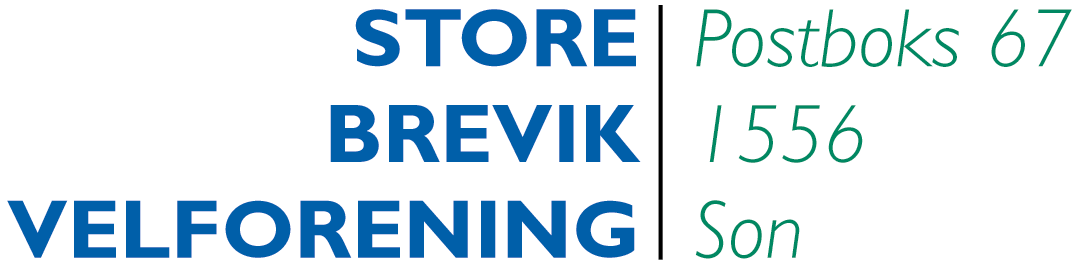 